О внесении изменений в некоторые приказы Министерства государственного имущества Республики Марий ЭлВ целях приведения отдельных административных регламентов Министерства государственного имущества Республики Марий Эл
по предоставлению государственных услуг в соответствие
с законодательством Российской Федерации п р и к а з ы в а ю:1. Внести в административный регламент Министерства государственного имущества Республики Марий Эл по предоставлению государственной услуги «Предоставление выписки из реестра государственного имущества Республики Марий Эл», утвержденный приказом Министерства государственного имущества Республики Марий Эл от 08 июля 2011 года № 41-од (в редакции приказов Министерства государственного имущества Республики Марий Эл
от 22 февраля 2012 г. № 68-од, от 14 июня 2013 г. № 09-нп,
от 16 октября 2013 г. № 18-нп, от 26 декабря 2013 г. № 20-нп,
от 09 октября 2015 г. № 18-нп, от 17 декабря 2015 г. № 21-нп,
от 18 апреля 2016 г. №19-нп, от 18 апреля 2017 г. № 8-нп) следующее изменение:пункт 2.8 дополнить абзацем четвертым следующего содержания:«осуществления действий, в том числе согласований, необходимых для получения государственной услуги и связанных
с обращением в иные государственные органы, органы местного самоуправления, а также в подведомственные указанным органам организации.».2. Внести в административный регламент Министерства государственного имущества Республики Марий Эл по предоставлению государственной услуги «Подготовка решения по преимущественному праву покупки комнаты (квартиры)», утвержденный приказом Министерства государственного имущества Республики Марий Эл
от 17 октября 2012 г. № 333-од (в редакции приказов Министерства государственного имущества Республики Марий Эл от 26 декабря 2012 г. № 495-од, от 26 декабря 2013 г. № 20-нп, от 09 октября 2015 г. № 18-нп, от 17 декабря 2015 г. № 21-нп, от 18 апреля 2016 г. № 19-нп,
от 18 апреля 2017 г. № 8-нп) следующие изменения:1) в наименовании, пунктах 1.1, 2.1, 3.1, приложениях 1-5
к административному регламенту слова «Подготовка решения по преимущественному праву покупки комнаты (квартиры)» заменить словами «Подготовка отказа от преимущественного права покупки комнаты (квартиры)»;2) в абзаце первом пункта 2.3 слова «решений (уведомлений)» заменить словом «уведомлений»;3) пункт 2.8 дополнить абзацем четвертым следующего содержания:«осуществления действий, в том числе согласований, необходимых для получения государственной услуги и связанных
с обращением в иные государственные органы, органы местного самоуправления, а также в подведомственные указанным органам организации.»;4) пункт 2.16 дополнить абзацами шестым и седьмым следующего содержания:«количество взаимодействий заявителя со специалистами при предоставлении государственной услуги и их продолжительность;возможность получения информации о ходе предоставления государственной услуги, в том числе с использованием информационно-коммуникационных технологий.».3. Внести в административный регламент Министерства государственного имущества Республики Марий Эл по предоставлению государственной услуги «Выдача свидетельств о внесении в реестр государственного имущества Республики Марий Эл», утвержденный приказом Министерства государственного имущества Республики Марий Эл от 06 февраля 2013 г. № 01-нп (в редакции приказов Министерства государственного имущества Республики Марий Эл
 от 26 декабря 2013 г. № 20-нп, от 09 октября 2015 г. № 18-нп,
от 18 апреля 2017 г. № 8-нп) следующие изменения:1) пункт 2.8 дополнить абзацем четвертым следующего содержания:«осуществления действий, в том числе согласований, необходимых для получения государственной услуги и связанных
с обращением в иные государственные органы, органы местного самоуправления, а также в подведомственные указанным органам организации.»;2) пункт 2.16 дополнить абзацами пятым и шестым следующего содержания:«количество взаимодействий заявителя со специалистами при предоставлении государственной услуги и их продолжительность;возможность получения информации о ходе предоставления государственной услуги, в том числе с использованием информационно-коммуникационных технологий.».4.  Правовому отделу обеспечить официальное опубликование настоящего приказа на официальном интернет-портале Республики Марий Эл (марийэл.рф) в порядке, установленном Указом Президента Республики Марий Эл от 10 ноября 2010 г. № 237 «О порядке опубликования и вступления в силу правовых актов Республики
Марий Эл».5. Отделу реестров:в течение трех календарных дней со дня подписания настоящего приказа представить его на государственную регистрацию
в Министерство юстиции Республики Марий Эл;в течение семи календарных дней после дня первого официального опубликования настоящего приказа направить копию приказа
в Управление Министерства юстиции Российской Федерации по Республике Марий Эл для включения
в федеральный регистр нормативных правовых актов субъектов Российской Федерации и проведения правовой экспертизы.6. Отделу закупок, кадров и общих вопросов:в течение пяти календарных дней со дня официального опубликования настоящего приказа разместить
на официальном сайте Мингосимущества Республики Марий Эл
в структуре официального интернет-портала Республики Марий Эл
в информационно-телекоммуникационной сети «Интернет»: марийэл.рф/mingosim сведения об источнике его официального опубликования;в течение десяти календарных дней со дня государственной регистрации настоящего приказа в Министерстве юстиции Республики Марий Эл разместить настоящий приказ на официальном сайте Мингосимущества Республики Марий Эл в структуре официального интернет-портала Республики Марий Эл в информационно-телекоммуникационной сети «Интернет»: марийэл.рф/mingosim
с указанием даты и номера государственной регистрации настоящего приказа.7. Контроль за исполнением настоящего приказа оставляю
за собой.Министр                                                                              Н.В. Севостьянова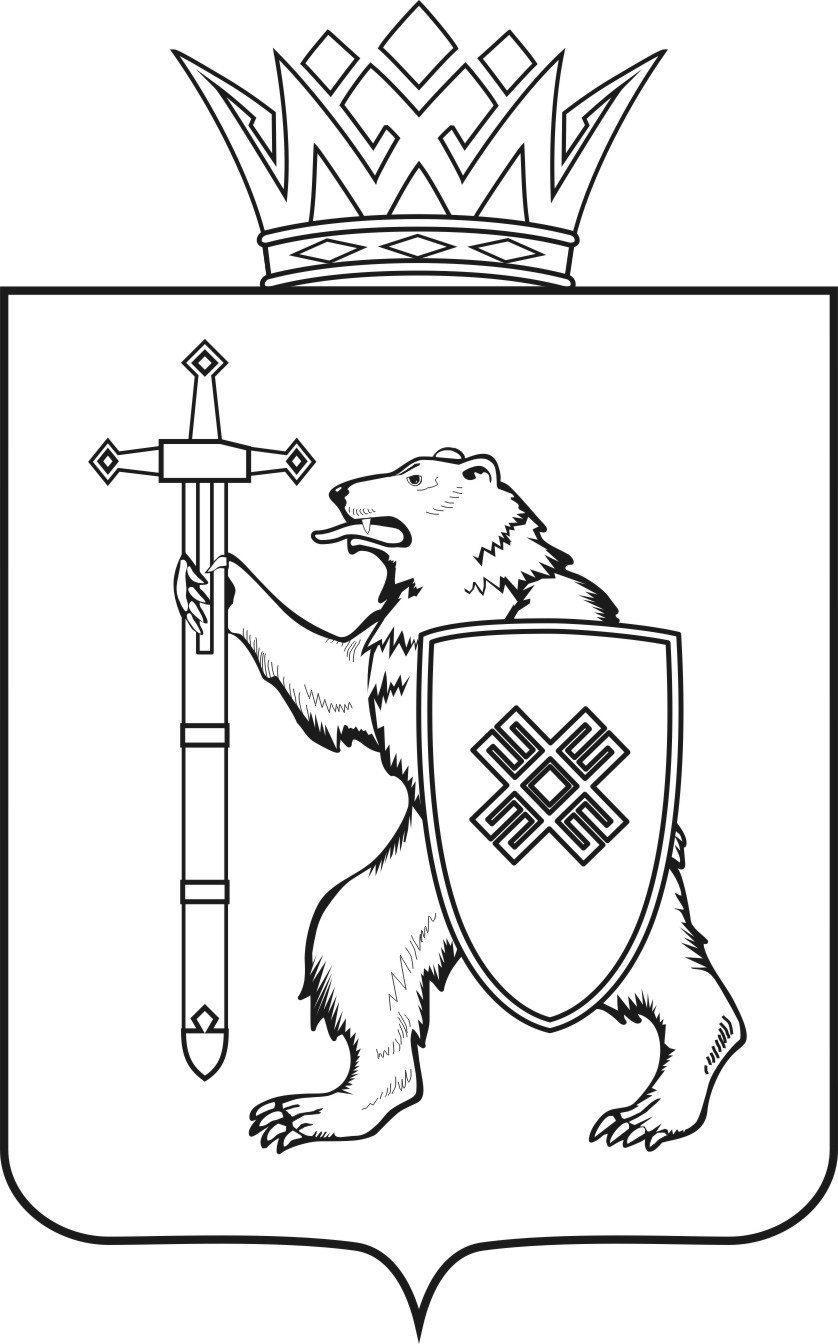 МАРИЙ ЭЛ РЕСПУБЛИКЫНКУГЫЖАНЫШ ПОГОМИНИСТЕРСТВЫЖЕШ У Д Ы КМАРИЙ ЭЛ РЕСПУБЛИКЫНКУГЫЖАНЫШ ПОГОМИНИСТЕРСТВЫЖЕШ У Д Ы КМИНИСТЕРСТВО 
ГОСУДАРСТВЕННОГО ИМУЩЕСТВА
РЕСПУБЛИКИ МАРИЙ ЭЛП Р И К А ЗМИНИСТЕРСТВО 
ГОСУДАРСТВЕННОГО ИМУЩЕСТВА
РЕСПУБЛИКИ МАРИЙ ЭЛП Р И К А ЗМИНИСТЕРСТВО 
ГОСУДАРСТВЕННОГО ИМУЩЕСТВА
РЕСПУБЛИКИ МАРИЙ ЭЛП Р И К А ЗМИНИСТЕРСТВО 
ГОСУДАРСТВЕННОГО ИМУЩЕСТВА
РЕСПУБЛИКИ МАРИЙ ЭЛП Р И К А ЗМИНИСТЕРСТВО 
ГОСУДАРСТВЕННОГО ИМУЩЕСТВА
РЕСПУБЛИКИ МАРИЙ ЭЛП Р И К А З      от             2017 2017г.№